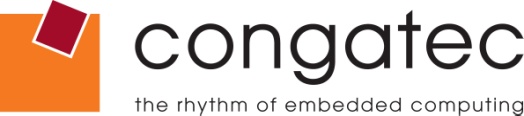 Communiqué de presse 11/2014congatec signe un contrat avec Eltech, le leader dans la distribution des composants électroniques en Russie Deggendorf, Allemagne, le 13 août 2014 * * * congatec AG, leader technologique et fournisseur ODM de modules embarqués et d’ordinateurs monocartes, s’est engagée dans un partenariat avec Eltech, un distributeur clé de composants électroniques et de modules en Russie et dans les pays voisins de la CEI. Ce nouveau partenariat va renforcer significativement la position de congatec en tant que principal fournisseur de computer-on-modules (COM) dans la région.Avec la signature de l’accord de distribution entre Eltech et congatec, les clients de la fédération de Russie, de la Biélorussie, du Kazakhstan et des autres pays de la CEI auront la possibilité de commander et de tester l’ensemble de la gamme de modules processeurs aux facteurs de forme standards Qseven, COM Express, XTX et ETX. Grâce au réseau étendu de représentations d’Eltech qui couvre tous les principaux centres industriels de la région et à un système de gestion des stocks et de logistique fonctionnant à la perfection, les clients bénéficieront d’un support technique efficace et de livraisons rapides.« Nous nous réjouissons de travailler avec Eltech. Sa grande équipe de directeurs commerciaux hautement qualifiés et d’ingénieurs d’application présents sur le terrain est un prolongement bienvenu de notre propre représentation locale et nous aidera à développer nos activités sur ce marché », affirme Bernd Hacker, VP ventes et marketing de congatec AG.« Nous sommes heureux d’avoir comme partenaire congatec, le fournisseur n° 1 de computer-on-module dans la zone AMOA. Nous sommes convaincus que notre partenariat sera très productif et puissant. Grâce à la large gamme de produits de congatec basés sur les architectures x86 et ARM, tous nos clients ont maintenant la possibilité de développer d’excellentes applications embarquées », ajoute Svyatoslav Shirokov, directeur adjoint du développement d’Eltech.
Contact :
Eltech
Svyatoslav Shirokov
Directeur adjoint du développement
3A pl. Konstitutsii
Saint-Pétersbourg, 196247, Russie
Téléphone : +7 (812) 327-90-90
Fax: +7 (812) 635-50-70
info@eltech.spb.ru
www.eltech.spb.ruA propos d’EltechFondé en 1992, Eltech est le principal distributeur de composants électroniques et de modules en Russie et dans la CEI. Cette entreprise sert ses clients à l’aide d’un réseau étendu de bureau dans les principaux centres industriels, y compris à Moscou, Ekaterinbourg, Novossibirsk et Rostov-sur-le-Don. Pour de plus amples informations, visitez http://www.eltech.spb.ru/eng.A propos de congatec AG
congatec AG est un fournisseur leader de modules informatiques industriels utilisant les facteurs d’encombrement standard Qseven, COM Express, XTX et ETX qui propose aussi des ordinateurs monocartes et des services ODM. Il a son siège à Deggendorf en Allemagne. Les produits et les services de cette entreprise novatrice peuvent être utilisés dans plusieurs secteurs industriels et pour des applications diverses telles que l’automatisation industrielle, la technologie médicale, les équipements automobiles, l’aérospatiale et les transports. Le savoir-faire de base concerne la prise en charge des pilotes et du BIOS étendu ainsi que des board support packages conséquents. Les clients sont pris en charge dès la phase de conception à l’aide d’un programme complet de gestion du cycle de vie du produit. Les clients sont pris en charge dès la phase de conception à l’aide d’un programme complet de gestion du cycle de vie du produit. La fabrication du produit est réalisée par des prestataires spécialisés selon les normes de qualité les plus modernes. congatec emploie près de 160 collaborateurs et entretient des filiales à Taïwan, au Japon, aux Etats-Unis, en Australie et en République tchèque. Vous trouverez plus d’informations sur www.congatec.com ou sur Facebook, Twitter et YouTube. * * * Contact pour les lecteurs : Contact pour la presse :congatec AGcongatec AGPRismaPR 
(Royaume-Uni, Scandinavie, Benelux)PRismaPR Christian EderChristian EderMonika CunningtonBettina LerchenmüllerTéléphone : +49-991-2700-0Téléphone : +49-991-2700-0Téléphone : +44-20-81336148Téléphone : +49-8106-24 72 33info@congatec.comwww.congatec.com info@congatec.comwww.congatec.com monika@prismapr.comwww.prismapr.com info@prismapr.comwww.prismapr.com 